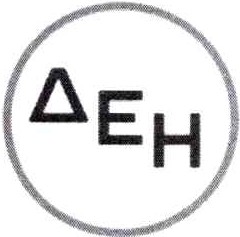 Υποστηρικτικές ΛειτουργίεςΔιεύθυνση Προμηθειών                         Λειτουργιών Παραγωγής   ΑΝΑΚΟΙΝΩΣΗΠΡΟΣΚΛΗΣΗ  ΔΠΛΠ-1310637      ΣΥΜΠΛΗΡΩΜΑ Νο1Αντικείμενο «Επισκευή Καπνοδόχων Ατμομονάδων Νο4-Νο5-Νο6 του ΑΗΣ Λινοπεραμάτων».                               Η Δημόσια Επιχείρηση Ηλεκτρισμού Α.Ε. ενημερώνει ότι,  εκδόθηκε το Συμπλήρωμα Νο1 της Πρόσκλησης ΔΠΛΠ-1310637, προκειμένου να διευκρινίσει ότι η καταληκτική ημερομηνία υποβολής προσφορών είναι η 13.09.2022 και ώρα 12:00.Το εν λόγω Συμπλήρωμα διατίθεται ηλεκτρονικά, μέσω της επίσημης ιστοσελίδας (site) της  Εταιρείας: https://eprocurement.dei.gr   ΔΠΛΠ-1310637.  ΑΠΟ  ΤΗΔΗΜΟΣΙΑ  ΕΠΙΧΕΙΡΗΣΗ  ΗΛΕΚΤΡΙΣΜΟΥ  Α.Ε.Χαλκοκονδύλη 22    +30 210523030110432 Αθήναdei.grdei.gr